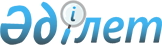 О внесении изменений в единую Товарную номенклатуру внешнеэкономической деятельности Евразийского экономического союза и Единый таможенный тариф Евразийского экономического союза в отношении пластмассовых заготовок для очковых линз, а также в некоторые решения Высшего Евразийского экономического совета и Евразийской экономической комиссииРешение Совета Евразийской экономической комиссии от 14 июня 2018 года № 52.
      В соответствии со статьями 42 и 45 Договора о Евразийском экономическом союзе от 29 мая 2014 года и пунктом 4 приложения № 1 к Регламенту работы Евразийской экономической комиссии, утвержденному Решением Высшего Евразийского экономического совета от 23 декабря 2014 г. № 98, Совет Евразийской экономической комиссии решил: 
      1. Утратил силу  решением Совета Евразийской экономической комиссии от 14.09.2021 № 80 (вводится в действие с 01.01.2022).


      2. Перечень чувствительных товаров, в отношении которых решение об изменении ставки ввозной таможенной пошлины принимается Советом Евразийской экономической комиссии, утвержденный Решением Высшего Евразийского экономического совета от 8 мая 2015 г. № 16, дополнить позицией следующего содержания:
      3. Раздел II перечня товаров, происходящих из развивающихся стран или из наименее развитых стран, в отношении которых при ввозе на таможенную территорию Евразийского экономического союза предоставляются тарифные преференции, утвержденного Решением Совета Евразийской экономической комиссии от 13 января 2017 г. № 8, дополнить кодом "3926 90 970 7" ТН ВЭД ЕАЭС.     
      4. Настоящее Решение вступает в силу по истечении 30 календарных дней с даты его официального опубликования.      
      Члены Совета Евразийской экономической комиссии:  

 ПОДСУБПОЗИЦИЯ, 
исключаемая из единой Товарной номенклатуры внешнеэкономической деятельности Евразийского экономического союза 
      Сноска. Утратило силу  решением Совета Евразийской экономической комиссии от 14.09.2021 № 80 (вводится в действие с 01.01.2022). ПОДСУБПОЗИЦИИ,  
включаемые в единую Товарную номенклатуру внешнеэкономической деятельности Евразийского экономического союза   
      Сноска. Утратило силу  решением Совета Евразийской экономической комиссии от 14.09.2021 № 80 (вводится в действие с 01.01.2022). СТАВКИ       
ввозных таможенных пошлин Единого таможенного тарифа Евразийского экономического союза      
      Сноска. Утратило силу  решением Совета Евразийской экономической комиссии от 14.09.2021 № 80 (вводится в действие с 01.01.2022).
					© 2012. РГП на ПХВ «Институт законодательства и правовой информации Республики Казахстан» Министерства юстиции Республики Казахстан
				
"3926 90 970 7
– – – – 
цилиндры высотой не менее 5 мм, но не более 30 мм, диаметром не менее 30 мм, но не более 150 мм, без оптической обработки, с выпуклыми и/или вогнутыми и/или плоскими торцевыми поверхностями, для производства линз для очков субпозиции 9001 50". 
От РеспубликиАрмения

От РеспубликиБеларусь

От РеспубликиКазахстан

От КыргызскойРеспублики

От РоссийскойФедерации

М. Григорян

В. Матюшевский

А. Мамин

Ж. Разаков

А. Силуанов
ПРИЛОЖЕНИЕ № 1 
к Решению Совета 
Евразийской экономической 
комиссии  
от 14 июня 2018 г. № 52  ПРИЛОЖЕНИЕ № 2 
к Решению Совета 
Евразийской экономической  
комиссии  
от 14 июня 2018 г. № 52  ПРИЛОЖЕНИЕ № 3   
к Решению Совета   
Евразийской экономической  
комиссии    
от 14 июня 2018 г. № 52    